ФЕДЕРАЛЬНЫЙ ЗАКОН «О ПОГРЕБЕНИИ И ПОХОРОННОМ ДЕЛЕ»12 января 1996 года № 8-ФЗ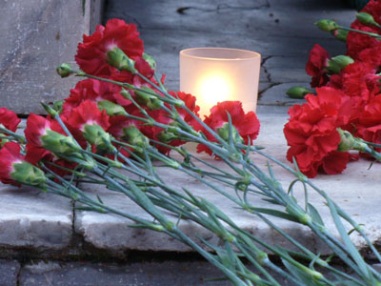 ПАМЯТКА о выплате социального пособияна погребение1. Категории граждан, получающих данные выплаты Супруг, близкий родственник, иной родственник, законный представитель умершего или иное лицо, взявшее на себя обязанность осуществить погребение умершего (далее – заявитель).2. Социальная выплатаСоциальное пособие на погребение умерших, не подлежавших обязательному социальному страхованию на случай временной нетрудоспособности и в связи с материнством на день смерти и не являвшихся пенсионерами, а также в случае рождения мертвого ребенка по истечении 154 дней беременности (далее – социальное пособие на погребение).3. Куда обращатьсяВ ОГКУ «УСЗН по г. Усолье-Сибирское и Усольскому району»,              г. Усолье-Сибирское, ул. Б.Хмельницкого, 32, каб. № 1,2,6,7,8 тел. 675864. Размер пособия7 709,98руб.5. Документы, предоставляемые заявителем (представителем заявителя)К заявлению прилагаются следующие документы:а) документ, удостоверяющий личность заявителя;б) справка о смерти (форма № 33), в случае рождения мертвого ребенка справка о рождении (форма № 26)6. УсловияСоциальное пособие на погребение выплачивается, если обращение за ним последовало не позднее шести месяцев со дня смерти.